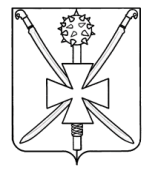 АДМИНИСТРАЦИЯ АТАМАНСКОГО СЕЛЬСКОГО ПОСЕЛЕНИЯПАВЛОВСКОГО РАЙОНАПОСТАНОВЛЕНИЕот 27.10.2017г.                                                                                               № 143ст-ца АтаманскаяОб утверждении ведомственной целевой программы«Пожарная безопасность муниципального бюджетного учреждения «Дом культуры муниципального образования Атаманское сельское поселение» Павловского района на период с 2017- 2018 годы»          Руководствуясь Федеральными законами от 21 декабря 1994 года № 69-ФЗ «О пожарной безопасности», от 6 октября 2003 года № 131-ФЗ «Об общих принципах организации местного самоуправления в Российской Федерации», от 22 июля 2008 года № 123-ФЗ «Технический регламент о требованиях пожарной безопасности», статьёй 179 Бюджетного кодекса Российской Федерации от 31 июля 1998 года № 145-ФЗ, в целях укрепления пожарной безопасности муниципального бюджетного учреждения «Дом культуры муниципального образования Атаманское сельское поселение» Павловского района, п о с т а н о в л я ю:          1. Утвердить ведомственную целевую программу «Пожарная безопасность муниципального бюджетного учреждения «Дом Культуры муниципального образования Атаманское сельское поселение» Павловского района на период 2017-2018 годы» (приложение).2. Для реализации мероприятий ведомственной целевой программы «Пожарная безопасность муниципального бюджетного учреждения «Дом Культуры муниципального образования Атаманское сельское поселение» Павловского района на период 2017-2018 годы» назначить:          - ответственного за ежегодную корректировку объемов финансирования с учётом наполняемости доходной части бюджета на текущий финансовый год Атаманского сельского поселения Павловского района, ведущего специалиста администрации Атаманского сельского поселения Павловского района Светлану Михайловну Анциферову;          - ответственного за исполнением мероприятий по пожарной безопасности муниципального бюджетного учреждения «Дом культуры муниципального образования Атаманское сельское поселение» Павловского района директора Капитолину Михайловну Кущ.3. Обнародовать настоящее постановление на официальном сайте администрации Атаманского сельского поселения Павловского района www.atamanskoesp.ru.2         4. Признать утратившим силу постановление от 13 января 2016 года        №1 «Ведомственная целевая программа «Пожарная безопасность муниципального бюджетного учреждения «Дом культуры муниципального образования Атаманское сельское поселение» Павловского района на период  2016-2018 годы».   5. Контроль за выполнением настоящего постановления возложить на директора муниципального бюджетного учреждения «Дом культуры муниципального образования Атаманское сельское поселение» Павловского района К.М. Кущ.6. Постановление вступает в силу со дня его официального подписания и распространяет своё действие на отношения, возникшие с 01 января 2017 года.Исполняющий обязанности главыАтаманского  сельского поселения Павловского района                                                                              Н.В. Робертус